HOW-TO Download Accounting History data to CIA FinancialsLaunch  CIAGo to Administrative Options and Select “Download Accounting History Files”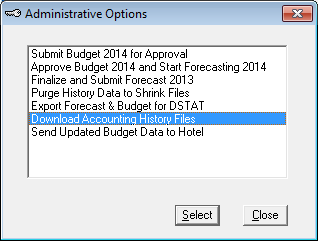 